National Programme for Prevention and Control of DeafnessMinistry of Health & Family Welfare,Govt. of IndiaSTATE LEVEL PROFOMAReport to be submitted for the month of APRIL – JUNE (1st Quarter) Year 2015 - 2016Name of the State			:	MizoramPopulation of the State		:	10,91,014	Population of 3 Districts where NPPCD is implemented		:	5,63,380	Number of persons examined	:	1951Investigation performed:Number of surgeries performed:No. of IEC Sessions conducted :	NIL	Signature	:		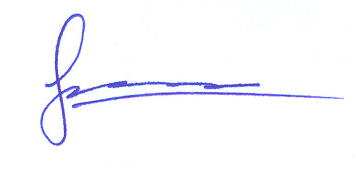 Name		:	Dr. Eric ZomawiaDesignation	:	State Nodal Officer, NCDMorbidities0-4 years0-4 years5-14 years5-14 years15-49 years15-49 years≥ 50 years≥ 50 yearsTOTALTOTALSexMFMFMFMFMFHearing Loss--2133891313Mild                     (20 – 40 dB)--2--2-325Moderate             (40 – 60 dB)----113445Severe                  (60 – 80 dB)---12-5273Profound                  ( > 80 dB)----------GRAND TOTALGRAND TOTALGRAND TOTALGRAND TOTALGRAND TOTALGRAND TOTALGRAND TOTALGRAND TOTALGRAND TOTAL1313Referred for0-4 years0-4 years5-14 years5-14 years15-49 years15-49 years≥ 50 years≥ 50 yearsTOTALTOTALSexMFMFMFMFMFNumber of hearing aids fitted----1-8898No. of persons referred for rehabilitation--1-----1-GRAND TOTALGRAND TOTALGRAND TOTALGRAND TOTALGRAND TOTALGRAND TOTALGRAND TOTALGRAND TOTALGRAND TOTAL108Age0-4 years0-4 years5-14 years5-14 years15-49 years15-49 years≥ 50 years≥ 50 yearsTOTALTOTALSexMFMFMFMFMFCSOM73151441681297594ASOM14163825384711310191Secretary OM162132404641133107105Wax1418202021112267755Ear Trauma3199913672730Speech Problems3224-6-1513Any other452086771212434768299408GRAND TOTALGRAND TOTALGRAND TOTALGRAND TOTALGRAND TOTALGRAND TOTALGRAND TOTALGRAND TOTALGRAND TOTAL691796Age0-4 years0-4 years5-14 years5-14 years15-49 years15-49 years≥ 50 years≥ 50 yearsTOTALTOTALSexMFMFMFMFMFPureTone Audiometry--2124991314Impedance Audiometry682442391044135110189OAE----------GRAND TOTALGRAND TOTALGRAND TOTALGRAND TOTALGRAND TOTALGRAND TOTALGRAND TOTALGRAND TOTALGRAND TOTAL123203SurgeryTotal No. of SurgeriesTotal No. of SurgeriesSexMFMyringoplasty710Tympanoplasty--Myringotomy1-Grommet insertion3142Stapedectomy--Mastoidectomy21GRAND TOTAL4153